Pruszków, dn. 31 maja 2023 roku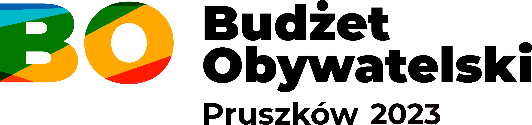 WIS.3020.1.27.2023Na podstawie § 13 pkt 2 Uchwały nr VI.71.2019 Rady Miasta Pruszkowa z dnia 28 marca 2019 roku 
w sprawie przeprowadzenia konsultacji społecznych z mieszkańcami miasta Pruszkowa w zakresie budżetu obywatelskiego, w drodze publicznego losowania w dniu 30 maja 2023 roku o godz. 09:00 w sali nr 27 Urzędu Miasta Pruszkowa, ustalona została kolejność projektów na karcie do głosowania: ob. 1 - GĄSIN  ob. 1 - GĄSIN  ob. 1 - GĄSIN Wylosowany 
numerTytuł projektuKwota1Dziecinada - Gąsin120.000,00 zł2W zdrowym ciele młodzieżowy duch100.000,00 zł3Nasadzenia drzew i roślinności niskiej na terenach zieleni miejskiej50.000,00 zł4Seniorada VIII Gąsin119.300,00 zł5Teqball dla Gąsina39.000,00 zł6Ścieżka edukacyjna przy Szkole Podstawowej nr 10 w Pruszkowie76.520,00 zł7Defibrylatory dla Pruszkowa67.100,00 złob. 2 - ŻBIKÓW-BĄKIob. 2 - ŻBIKÓW-BĄKIob. 2 - ŻBIKÓW-BĄKIWylosowany 
numerTytuł projektuKwota1Tor Ninja/OCR120.000,00 zł2Renowacja górki saneczkarskiej w Parku Kultury i Wypoczynku Mazowsze48.000,00 zł3Seniorada VIII Żbików119.200,00 zł4Poprawa bezpieczeństwa mieszkańców na ul. Mostowej - budowa progu spowalniającego ruch31.000,00 zł5Aktywny wypoczynek mieszkańców dz. Bąki (okolice Starej Papierni)120.000,00 zł6Defibrylatory dla Pruszkowa33.700,00 zł7II Pruszkowski Festiwal Orkiestr Dętych120.000,00 zł8Edukacyjny plac zabaw na Bąkach64.000,00 zł9Choreoterapia - leczenie tańcem na Żbikowie25.500,00 zł10Sportowy Pruszków - gry zespołowe i wycieczki rowerowe39.700,00 zł11W zdrowym ciele młodzieżowy duch100.000,00 zł12Kurs samoobrony dla Kobiet 2.018.350,00 zł13Nasadzenia drzew i roślinności niskiej na terenach zieleni miejskiej60.000,00 zł14Bal karnawałowy dla dzieci z Pruszkowa8.500,00 złob. 3 - MALICHY TWORKIob. 3 - MALICHY TWORKIob. 3 - MALICHY TWORKIWylosowany 
numerTytuł projektuKwota1Pruszkowski Bieg Uliczny na 10 km oraz bieg dla dzieci na dystansie 400 m115.000,00 zł2Weekendowo – E-sportowo120.000,00 zł3Choreoterapia - leczenie tańcem na Tworkach25.500,00 zł4Nasadzenia drzew i roślinności niskiej na terenach zieleni miejskiej40.000,00 zł5Pikniki, zajęcia plenerowe i wolontariat w Malichach85.000,00 zł6Świetlica osiedlowa dla mieszkańców - Malichy - Tworki120.000,00 zł7Relacje sportowe25.000,00 zł8Wieczór pamięci Tadeusz Hubert Jakubowski14.000,00 zł9Festiwal Teatrów dla Dzieci120.000,00 zł10Poranki filmowe dla dzieci z Pruszkowa37.000,00 zł11Rodzinny festyn sportowo-rekreacyjny i bieg uliczny "pruszkowska 10-tka"120.000,00 zł12Rockowy Pruszków - Przegląd zespołów i koncert zespołu120.000,00 złob. 4 - OSTOJA PORCELITob. 4 - OSTOJA PORCELITob. 4 - OSTOJA PORCELITWylosowany 
numerTytuł projektuKwota1Sportowy Pruszków - gry zespołowe i wycieczki rowerowe39.700,00 zł2Wesoły Senior III120.000,00 zł3Modernizacja Placu Zabaw przy ul. Tadeusza120.000,00 zł4Czas na angielski - język angielski dla mieszkańców Pruszkowa120.000,00 zł5Język angielski i portugalski dla mieszkańców Pruszkowa120.000,00 zł6Samoobrona dla dziewczynek w wieku 9-13 lat18.150,00 zł7Nasadzenia drzew i roślinności niskiej na terenach zieleni miejskiej60.000,00 złob. 5 - CENTRUMob. 5 - CENTRUMob. 5 - CENTRUMWylosowany 
numerTytuł projektuKwota1Nasadzenia drzew i roślinności niskiej na terenach zieleni miejskiej60.000,00 zł2Książkomat 24/7120.000,00 zł3Defibrylatory dla Pruszkowa67.100,00 zł4W zdrowym ciele młodzieżowy duch100.000,00 zł5Seniorada VIII Centrum114.000,00 zł6Plac Zabaw dla najmłodszych Pruszkowiaków przy Żłobku Miejskim nr 1109.500,00 zł7Plenerowe koncerty chopinowskie100.000,00 zł8Senior w potrzebie118.500,00 zł9Wykonanie strefy roślinności przybrzeżnej w miejskich zbiornikach wodnych44.000,00 zł10Edukacyjne szkolenia dla dzieci i dorosłych z zakresu ochrony środowiska21.500,00 zł11Bal karnawałowy dla dzieci z Pruszkowa8.500,00 zł12PDF Pruszkowski Dzień Folkloru120.000,00 zł13Tor Ninja/OCR120.000,00 zł14Kurs samoobrony dla osób z niepełnosprawnościami17.350,00 złob. 6 - STARE ŚRÓDMIEŚCIEob. 6 - STARE ŚRÓDMIEŚCIEob. 6 - STARE ŚRÓDMIEŚCIEWylosowany 
numerTytuł projektuKwota1Nasadzenia drzew i roślinności niskiej na terenach zieleni miejskiej60.000,00 zł2Smykofonia dla melomaluszków45.500,00 zł3Zajęcia językowe dla młodzieży do 18. roku życia - j. niemiecki, j. portugalski i j. hiszpański120.000,00 zł4Bal karnawałowy dla dzieci z Pruszkowa8.500,00 zł5Pruszkowski Street Art90.000,00 zł6Kulturalnie i aktywnie - cykl pikników dla dzieci52.000,00 zł7Aktywnie i wesoło plac zabaw przy Szkole Podstawowej Nr 8 w Pruszkowie120.000,00 zł8Pierwsza pomoc dla każdego54.000,00 zł9Gry planszowe dla mieszkańców3.000,00 zł10Letnie koncerty przy Tężni120.000,00 zł11W zdrowym ciele młodzieżowy duch100.000,00 zł12Seniorada VIII Stare Śródmieście119.200,00 zł13Defibrylatory dla Pruszkowa67.100,00 zł14Sportowy Pruszków - gry zespołowe i wycieczki rowerowe39.700,00 złob. 7 - OSIEDLE STASZICA BOLESŁAWA PRUSAob. 7 - OSIEDLE STASZICA BOLESŁAWA PRUSAob. 7 - OSIEDLE STASZICA BOLESŁAWA PRUSAWylosowany 
numerTytuł projektuKwota1„Dziecięcy Ogród Różności” - Miejski Dzień Dziecka56.000,00 zł2Aktywny Senior VI120.000,00 zł3Plenerowy - Stand-up113.000,00 zł4W zdrowym ciele młodzieżowy duch100.00,00 zł5Wspólna zabawa to podstawa – przebudowa placu zabaw przy Szkole Podstawowej nr 2120.000,00 zł6Nasadzenia drzew i roślinności niskiej na terenach zieleni miejskiej60.000,00 zł7Defibrylatory dla Pruszkowa33.700,00 zł8Psiaki – Festyniaki – festyn dla miłośników psów66.000,00 zł